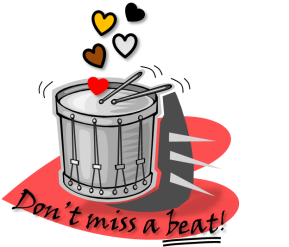 Diabetes Education EventPhysical Activity Assessment: 	Name:_______________________Stand Down Event: 08/19/11 What physical activity are you currently doing?  Circle activities you currently do daily:Walking	e. Bicycling 	i. Mopping/vacuumingShopping	f. Low impact aerobics	j. RunningChild care	g. Yard work	k. Playing basketballPlaying catch	h. Softball	l. Pushing lawn mowerHow many days of the week are you physically active?0  1  2  3  4   5   6   7    How long are you active?   1-5 min   6-10 min  16-20 min  21-30 min +30 How intense is your activity?Very easyBreathing a bit hard but can still talkOut of breathHow many times per week do you do stretching exercises to improve flexibility of your back, neck, shoulders and legs?NoneOnce a weekTwice a weekThree times a weekHow many times per week do you do strength building exercises such as sit-ups,push-ups, or use weight training equipment?NoneOnce a weekTwice a weekThree times a weekIndicate how ready you are to make changes in your current level of physical activity?Haven’t thought about changingPlan to change this monthWould like to change but needs assistance in doing soAlready quite active/doing enoughHow could you incorporate more activity into your day?(Look at your daily routine and identify areas where slight modifications would lead to an increase in physical activity.)Transportation to workAt workIn spare/leisure timeOrganized recreational activitiesWith children(your children, grandchildren, neighbor)What limits you from doing more physical activity?Heart diseaseDiabetesHigh blood pressureOverweightOsteoporosisPain with walking-arthritisBreathing problems-asthma-copdBalance problemsKnee problemsTimeNUTRITION ASSESSMENT: Do you eat at least 2 pieces of fruit daily?	YES	NODo you eat at least 5 servings of vegetables daily?	YES	NODo you usually remove the skin from fried chicken and trim all visible fat from meats?	YES	NODo you eat high fat foods such as chips, fast food, sausage, bacon?	YES	NO Do you usually cook with and/or season foods with margarine,butter,oil or lard? 	YES	NODo you usually choose low-fat dairy products, such as skim or 1% milk, or low-fat yogurt?	YES	NODo you usually choose high fiber foods, such as whole wheat bread, oatmeal, and bran cereal?	YES	NO